          Activity Manager: Maria Teresa Pisani  - Activity Assistant: Subashini NarasimhanTrade Facilitation Implementation Guide (TFIG)   and Global Supply Chains Regional Training     WorkshopLanguageof the workshop: Russian - EnglishVenue: Bishkek Kyrgyzstan – Ak Keme Hotelfrom: 	 10/06/2013
to: 	 13/06/2013 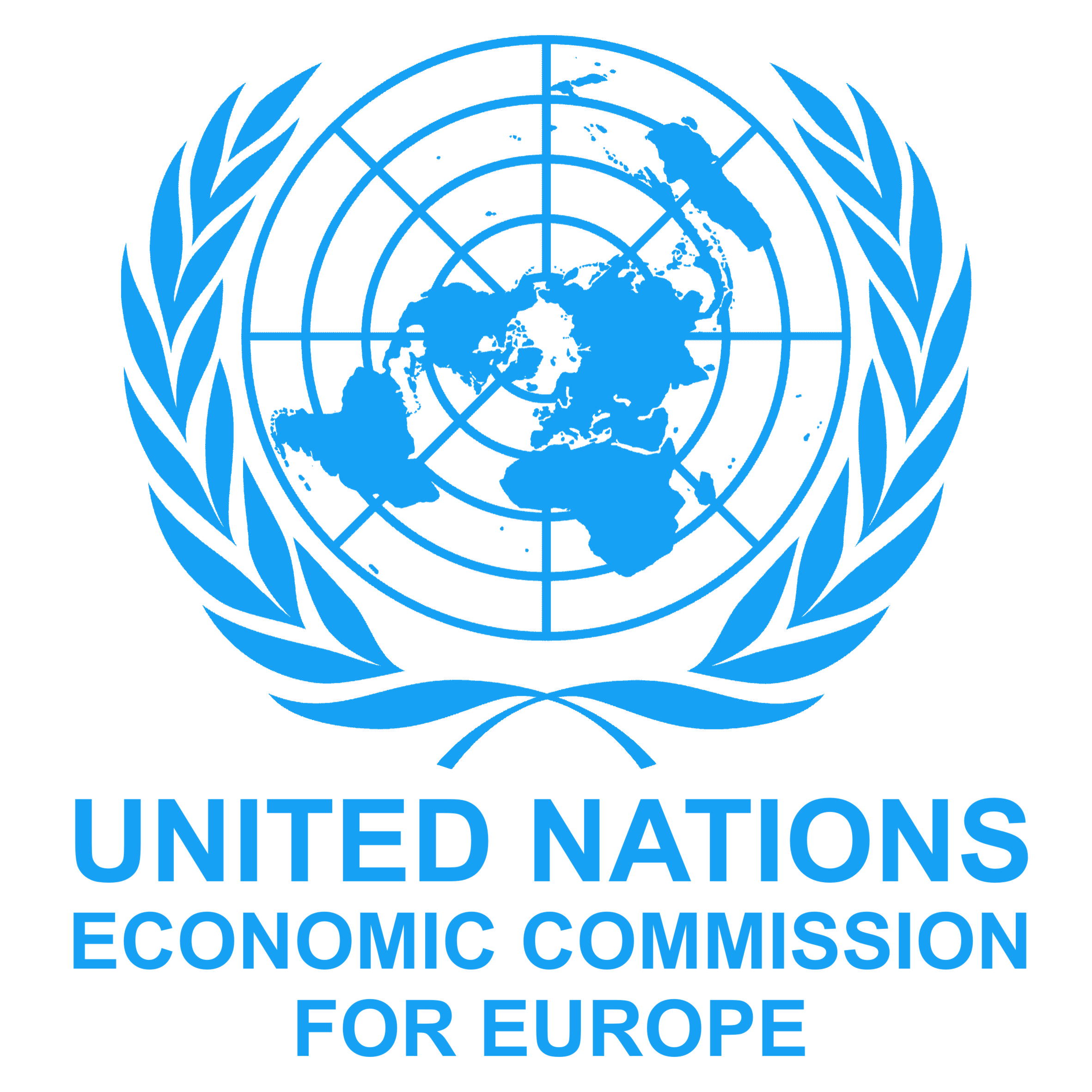 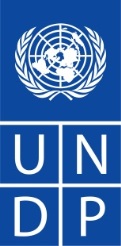 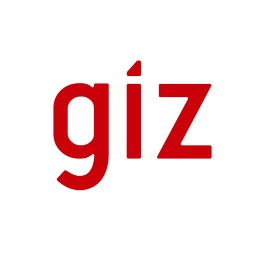      Time     TimeMonday10.06.2013Tuesday11.06.2013Tuesday11.06.2013Wednesday12.06.2013Wednesday12.06.2013Thursday13.06.2013Thursday13.06.20139:00  - 10:301Welcome & OpeningStructure of the workshop About the Guide Needs and expectationsMario Apostolov (UNECE)Maria Teresa Pisani (UNECE)Joern Rieken (UNDP)5Reducing Delays at Border CrossingD.Jost (Consultant)Khushnidjon Rasulov  (GIZ)9WTO Negotiations on TFWhy is the WTO discussing TF? 
What are the proposed measures?B. Viohl (Consultant13Information exchange in global supply chains (GSC)-The roadmap for helping policy makers to overcome identified bottlenecks Peter Smyth (Consultant)11:00 - 12:302Introduction to Trade Facilitation (TF) -Principles and Benefits The Generic Approach to TFDietmar Jost (Consultant)Birgit Viohl (Consultant)6Single Window ImplementationMario Apostolov and Maria Teresa Pisani (UNECE)10Business Process Analysis MethodologyTengfei Wang (UNESCAP)14Information exchange in global supply chains (GSC)-How this is done in other regions of the world (Balkans and Middle East)Peter Smyth (Consultant)Lunch BreakLunch BreakLunch BreakLunch BreakLunch BreakLunch BreakLunch BreakLunch BreakLunch Break13:30 – 15:003TF DomainsTF Instruments & Organizations- B. Viohl (Consultant)D.Jost (Consultant)7Single Window ImplementationMr. Maksat Korooluev (GIZ)Country Presentations11Global supply chains in the world economy -A model to identify regulatory, procedural and business requirements Peter Smyth (Consultant)15TF Country Reforms and Capacity Building PlansB. Viohl (Consultant)15:30 – 17:004Creating a Trusted Partnership for TFB. Viohl (Consultant)8Rationalize Trade Documents & Info RequirementsD.Jost (Consultant12Agri-Food Supply Chains in the CIS region Mario Apostolov (UNECE)16Workshop Evaluation & ClosureMaria Teresa Pisani (UNECE)Joern Rieken (UNDP)